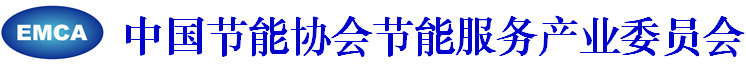 关于开展2018年度节能服务产业普查工作的通知各节能服务公司：为全面掌握节能服务产业新情况、新动向，调查了解产业发展规模及结构、了解企业发展状况，更新节能服务产业数据库，中国节能协会节能服务产业委员会（EMCA）决定开展2018年度节能服务产业普查工作，诚请您给予配合。一、普查意义1. 帮助主管部门掌握产业宏观数据、企业生存状况和总体诉求，有利于政府更好的制定或调整产业发展规划和政策；2. 通过普查得到的信息，发布《2018节能服务产业发展报告》，为节能服务公司研判市场形势和发展方向提供参考；3. 根据企业提出的优势、困难和诉求，更好的为节能服务公司提供有针对性和有价值的服务。二、普查对象全国节能服务公司。三、相关事项1. 请填写附件《2018节能服务公司普查表》并将电子版发送到指定邮箱；2. 凡参与年度普查的企业均将获赠“2018节能服务产业年度峰会”1名免费参会名额；3. 凡参与年度普查的企业将赠阅2017和2018节能服务产业年度发展报告。四、联系方式联 系 人：王珏旻咨询电话：010-68565116、18611423060回收邮箱：consulting@emca.cn附件：《2018节能服务公司普查表》中国节能协会节能服务产业委员会2018年10月9日附件：2018节能服务公司普查表第一部分 基本情况第二部分  经营情况（仅供行业统计，相关信息将严格保密）第三部分  项目情况（请填写2017-2018年全部节能与能效提升项目，如篇幅不够可另附纸）第四部分  问答2018年贵公司取得的主要成绩有哪些？（例如在经营业绩、市场份额、技术研发、服务创新、转型升级、各项荣誉等方面的亮点）贵公司现阶段主要面临哪些问题和障碍？（例如在市场、技术、标准、融资、回款、税收优惠等方面遇到的困难），希望有哪些解决措施？其他意见和建议。感谢您的参与！注：1. 请将普查表以word文档形式发送至consulting@emca.cn；2. 申报单位承诺所提交内容真实、合法。公司名称通信地址联 系 人手 机 号公司类型 □国有 □民营 □混合所有□合资 □外资 □国有 □民营 □混合所有□合资 □外资 成立时间是否上市□主板 □中小板 □创业板 □新三板挂牌 □非上市公司□主板 □中小板 □创业板 □新三板挂牌 □非上市公司□主板 □中小板 □创业板 □新三板挂牌 □非上市公司□主板 □中小板 □创业板 □新三板挂牌 □非上市公司注册资金(万元)人员状况员工总数       人其中技术人员        人员工总数       人其中技术人员        人服务领域□工业领域  □建筑领域  □公共设施领域□工业领域  □建筑领域  □公共设施领域□工业领域  □建筑领域  □公共设施领域□工业领域  □建筑领域  □公共设施领域自有节能产品/技术专利情况拥有专利共         项；其中发明专利         项拥有专利共         项；其中发明专利         项拥有专利共         项；其中发明专利         项拥有专利共         项；其中发明专利         项年份2017年2018年总资产（万元）总收入（万元）净利润（万元）节能与提高能效项目数量（个）项目投资额（万元）融资额（万元）融资渠道□银行流动贷款  □银行项目贷款  □融资租赁      □债券融资□股权融资      □保    理□资产证券化    □其他：      □无，均为自有资金□银行流动贷款  □银行项目贷款  □融资租赁      □债券融资□股权融资      □保    理□资产证券化    □其他：      □无，均为自有资金抵押担保方式平均融资成本（%）序号项目名称(请填写包括客户名称、项目边界、节能与提高能效措施的项目名称)签约时间（年月）投资额或合同额（万元）年节能能力（吨标准煤）年节能效益（万元）合同期（年）合同类型例某城镇利用钢铁厂低品位余热实现集中供暖项目2018年2月1000025000150020节能效益分享型123